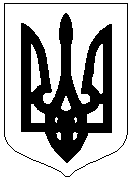 ЛИСЯНСЬКА СЕЛИЩНА РАДА РІШЕННЯ 07.09.2022 		                                 смт Лисянка                                           № 28-35/VIІIПро затвердження плану діяльностіз підготовки проектів регуляторних актіввиконавчого комітету Лисянської селищної ради                На виконання ст. 7 Закону України «Про засади державної регуляторної політики у сфері господарської діяльності», керуючись ст. 59 Закону України «Про місцеве самоврядування в Україні»,1.  Затвердити План діяльності з підготовки проектів регуляторних актів виконавчого комітету Лисянської селищної ради  (додається).2.  Контроль за виконанням цього рішення покласти на постійну комісію з питань соціально-економічного розвитку, планування, бюджету і фінансів Лисянської селищної ради.Селищний голова                                               		                                  А. П. Проценко  Додаток до рішення № 28-35/VIІI від 07.09.2022План діяльності з підготовки проектів регуляторних актів виконавчого комітету Лисянської селищної ради  Секретар					                                                 О. В. Макушенко№п/пНазва проекту регуляторного актуНайменування відповідальних органів та підрозділівЦілі прийняття регуляторного актуТермін виконання123451Про встановлення податку на майно (в частині транспортного податку) на території Лисянської селищної ради (територіальної громади) на 2024 рік  Фінансовий відділПоповнення дохідної частини селищного бюджету, виконання ЗУ «Про місцеве самоврядування в Україні» І півріччя 2023 року 2Про встановлення податку на майно (в частині плати за землю) на території Лисянської селищної ради (територіальної громади) з 2024 року  Фінансовий відділ Поповнення дохідної частини селищного бюджету, виконання ЗУ «Про місцеве самоврядування в Україні»І півріччя 2023 року 3Про встановлення податку на майно (в частині податку на нерухоме майно відмінне від земельної ділянки) на території Лисянської селищної ради (територіальної громади) на 2024 рік  Фінансовий відділПоповнення дохідної частини селищного бюджету, виконання ЗУ «Про місцеве самоврядування в Україні»І півріччя 2023 року4Про встановлення єдиного податку (спрощеної системи оподаткування) та ставок єдиного податку на території Лисянської селищної ради (територіальної громади) на 2024 рік  Фінансовий відділ Поповнення дохідної частини селищного бюджету, виконання ЗУ «Про місцеве самоврядування в Україні»  І півріччя 2023 року5Про встановлення ставок орендної плати за землю з 2024 року  Відділ земельних відносин, екології та водокористуванняПоповнення дохідної частини селищного бюджету, виконання ЗУ «Про місцеве самоврядування в Україні»І півріччя 2023 року6Про встановлення ставок збору за місця для паркування транспортних засобів на території Лисянської селищної ради (територіальної громади) на 2024 рікФінансовий відділПоповнення дохідної частини селищного бюджету, виконання ЗУ «Про місцеве самоврядування в Україні»  І півріччя 2023 року7Про встановлення ставок туристичного збору на території Лисянської селищної ради (територіальної громади) на 2024 рікФінансовий відділПоповнення дохідної частини селищного бюджету, виконання ЗУ «Про місцеве самоврядування в Україні»  І півріччя 2023 року